臺南市立柳營國民中學107學年度第2學期第3次行政會議記錄壹、開會時間：中華民國108年4月29日上午10點10分貳、地點：本校二樓辦公室 叁、主席：陳育生校長 肆、出席人員：如簽到簿伍、各處室報告： 教導處精進社群申請 ~5/3本學年度申請社群為：補救教學follow me、班級經營follow me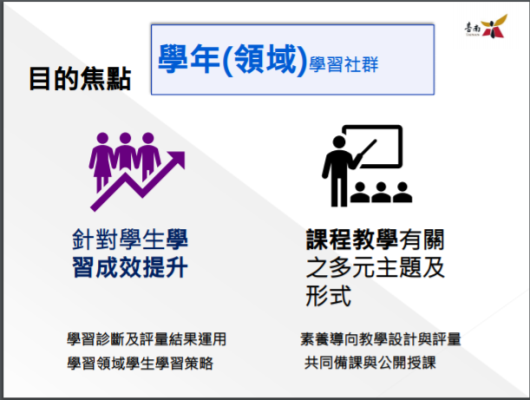 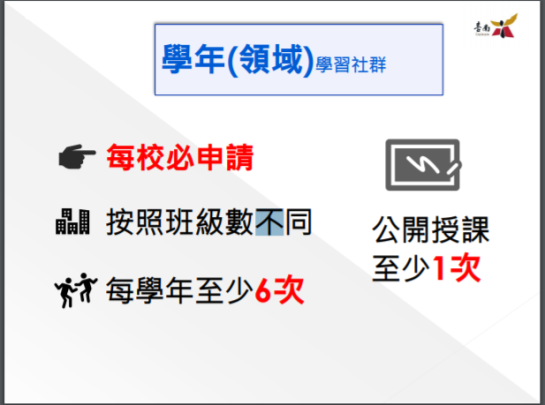 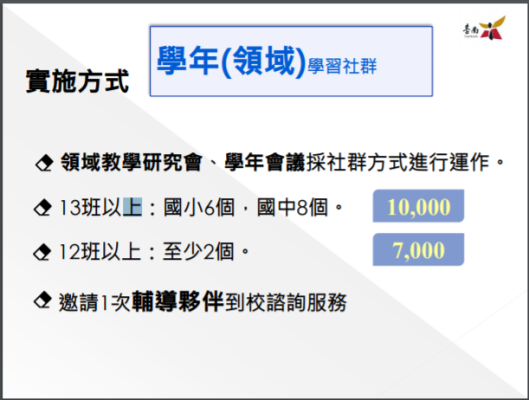 本學年度申請社群為：公開觀議課together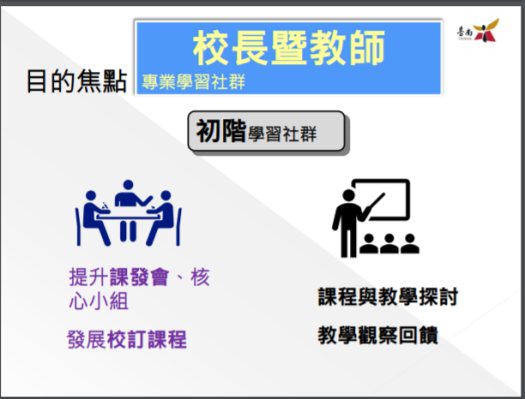 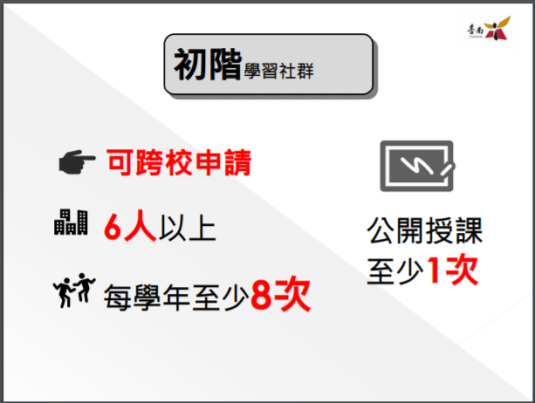 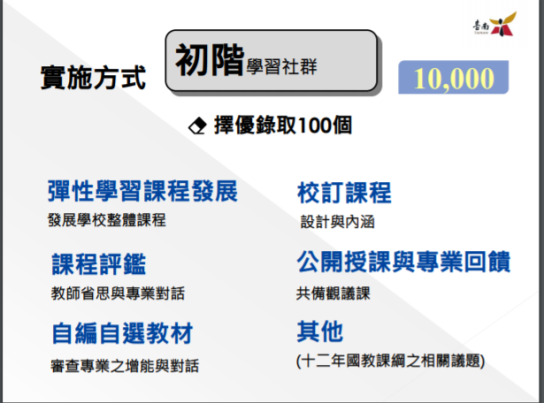 課程計畫108學年度課程計畫預計7/7前，需開完兩次課程發展委員會及課程計畫表件完成上傳。待台南市行事曆、各版本書、課程計畫出來後將請同仁進行課程計畫撰寫。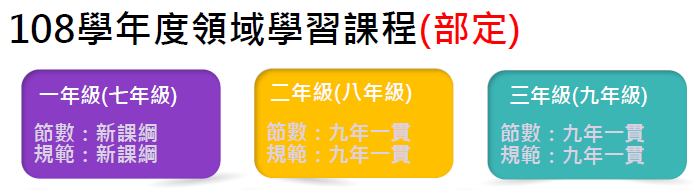 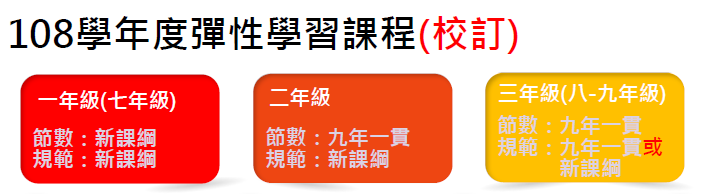 本學期訪視健康促進6/6：相關課程融入、資料整理請訓導組規劃安排、護理師協助。交通安全7月初：相關課程融入、資料整理請訓導組規劃安排。暑期輔導預計辦理時間7/15~8/9 七、八年級：前兩週整天、下午夏日樂學，後兩週半天九年級：前三週整天，下午為總複習課程，最後一週半天參訪可安排在此時段段考成績學生成果分析請各領域教師與導師再根據此分數參照表共同討論，並給予學生合適的學習策略，鼓勵學生繼續努力。5/6召開畢業典禮籌備會騎乘單車學生進校門後是否用牽的至車棚?五月重要行事5/6 第五節 家庭教育講座5/8第六節 英語闖關5/11 太康校慶科學攤位5/13 第五節 班際羽球賽5/14-15 第二次段考5/18-19 國中教育會考5/22 完全免試訪視5/22-24 九年級戶外教學5/27 行政會報輔導室一ヽ5/6家庭教育講座(第五節)—張老師講座—生命心觀點。二、5/9白商3D 列印體驗營,701及801各5位學生參加。    701-連渃昕 曾千玲 張珉綺 施禹彤 董育嘉    801張晏齡 張芸菁 林東賦 楊振傑 趙偉智三、5/30第一節至第四節辦理901家政實作體驗活動，請任課老師隨班督導。總務處一、活動中心廁所整建工程，目前已經開工，預計6月17日以前完工，請宣導學生在施工期間勿靠近，以免發生危險。二、第二棟理化大樓拆除工程已於4月24上網招標，預計5月8號開標。三、視聽教室耐震詳評目前和中心學校吉貝耍國小於4月22採共同供應契約下單「臺南市結構工程    技師公會」辦理耐震詳評作業。四、偏遠地區及非山非市補助經費，除空拍機刪除外，已通過縣市初審，目前正由教育部審查中。陸、校長報告：一、上課期間如果學生發生意外事件，現場老師可因應當時狀況先緊急處理，連繫班導師、家長和行政人員，行政人員    再聯繫校長，校長依情形指派工作，讓意外產生的傷害降到最低。二、健康促進線上評鑑(公告138482)，請容舟組長承辦，也請虹妤主任檢核。    評鑑項目：    第一類主推議題:    學校衛生政策(含會議紀錄、行事曆)：    健康教學(課程計畫、教學檔案、相片、研習時數)：請莉菁組長提供相關檔案。    學校環境和網頁建置：網頁請嘉賢主任幫忙。    健康服務(特殊疾病學生造冊和關懷)：請麗雪護理師提供名冊。    學校社會環境:請導師協助訂定班級健康生活守則；水塔清洗和飲水機的檢測請品蓉提供廠商檢測的資料。    學校和社區關係(結合社區資源推動健康議題)；    第二類績效指標(健康體位、視力保健、菸檳防制、性教育)：請麗雪護理師提供學生健康檢查和班週會宣導的資料。三、交通安全評鑑(南市教社字第1080337530B號)，請容舟組長依照評鑑指標將檔案先換成PDF檔，6月4日再傳到網站供 委員檢查，也請虹妤主任檢核。    評鑑四大項：    (一)組織、計畫與宣導。    (二)教學與活動。    (三)交通安全輔導。    (四)創新與重大成效。四、6/18畢業典禮於活動中心舉行，中午全校師生和家長來賓一起用餐，家長會幫忙支付部分經費，其餘由來賓和畢業典禮往年結餘支付。建議學生自備餐具。    今年再印製畢業證書時，可加購畢業證書套贈給學生。柒、提案討論：無捌、臨時動議：無玖、散會：同日上午11時。柳營後壁後壁後壁菁寮柳營後壁後壁後壁菁寮班級701701702703701801801802803801國文71.378.468.3366.1763.766.477.655.9英語46.468.855.454.655.5342.054.756.241.351.9數學56.559.167.2445.1749.871.268.365.44歷史82.168.562.3855.8382.460.9663.3947.562.81地理74.666.562.6255.8354.049.842.54042.19公民80.465.555.9553.3373.165.1963.2153.4456.9自然54.340.6